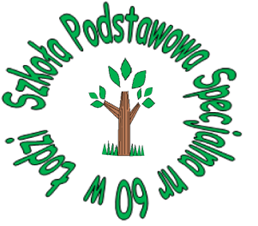 Zasady Wewnętrznego Oceniania Szkoły Podstawowej Specjalnej nr 60 przy Centrum Leczenia Chorób Płuc i Rehabilitacji w ŁodziSpis treści:Podstawa prawna……...............................................................................str.3Informacje ogólne......................................................................................str.3Ocenianie w oddziale klas I-III szkoły podstawowej……………….............str.4Ocenianie w oddziale klas IV-VIII szkoły podstawowej………………........str.6Klasyfikacja…….........................................................................................str.8Egzaminy zewnętrzne…….........................................................................str.8Ocenianie zachowania………....................................................................str.8Postanowienia końcowe………................................................................str.10Podstawa prawnaUstawa o systemie oświaty z dnia 7 września 1991r. (Dz. U. z 2019 r. poz. 1481, 1818 i 2197)Rozporządzenie Ministra Edukacji Narodowej z dnia 22 lutego 2019 r. w sprawie oceniania, klasyfikowania i promowania uczniów i słuchaczy w szkołach publicznych (Dz.U. 2019 poz. 373)Rozporządzenie MEN z dnia 25 sierpnia 2017 r. zmieniające rozporządzenie w sprawie szczegółowych warunków i sposobu oceniania, klasyfikowania i promowania uczniów i słuchaczy w szkołach publicznych (Dz. U. z 2017 r. poz. 1651)Informacje ogólne§ 1.Cele ZWO:Ocenianie, rozumiane jako proces, polega na systematycznym gromadzeniu informacji o osiągnięciach edukacyjnych chorego ucznia za pomocą różnych metod i narzędzi, w różnej formie, z zastosowaniem jasnych kryteriów. Służy wspieraniu rozwoju ucznia, rozbudzaniu aktywności poznawczej oraz zawiera informacje, z których powinni korzystać wszyscy uczestnicy procesu edukacyjnego.Ocenianie wewnątrzszkolne ma na celu:diagnozowanie osiągnięć edukacyjnych ucznia;informowanie ucznia o poziomie jego osiągnięć edukacyjnych i postępach w tym zakresie;motywowanie ucznia chorego do dalszej pracy;wdrażanie ucznia chorego do samooceny i systematycznej pracy;udzielanie informacji zwrotnej uczniom o efektywności uczenia się;dostarczanie rodzicom (prawnym opiekunom) i nauczycielom informacji o postępach i trudnościach i specjalnych uzdolnieniach ucznia;przygotowanie ucznia do sytuacji życiowych związanych z ocenianiem;ewolucję pracy nauczyciela – umożliwienie doskonalenia organizacji i metod pracy i wychowawczo-dydaktycznej.§ 2.Ocenianie wewnątrzszkolne obejmuje:formułowanie przez nauczycieli wymagań edukacyjnych oraz informowanie o nich uczniów i rodziców (prawnych opiekunów);bieżące ocenianie§ 3.Zasady oceniania:Każdy nauczyciel opracowuje indywidualnie wymagania przedmiotowe. Nauczyciel jest zobowiązany na bieżąco informować ucznia o wymaganych kryteriach ocen zawartych w przedmiotowych zasadach oceniania.Rodzice i uczniowie są informowani o wymaganiach edukacyjnych, sposobach sprawdzania osiągnięć oraz o przedmiotowych zasadach oceniania.Oceny są jawne dla ucznia i jego rodziców (prawnych opiekunów) :3.1) Na prośbę rodziców (prawnych opiekunów) nauczyciel ustnie uzasadnia wystawioną przez siebie ocenę;3.2) Na wniosek rodziców (prawnych opiekunów) nauczyciel pisemnie uzasadnia wystawioną przez siebie ocenę.Sprawdzone i ocenione pisemne prace testowe oraz sprawdziany uczniowie oraz ich rodzice (prawni opiekunowie) mogą otrzymać do wglądu podczas indywidualnych spotkań z nauczycielem.Nauczyciel jest zobowiązany, na podstawie pisemnej opinii poradni psychologiczno -pedagogicznej lub innej poradni specjalistycznej, obniżyć wymagania edukacyjne w stosunku do ucznia, u którego stwierdzono specyficzne trudności w uczeniu się lub deficyty rozwojowe, uniemożliwiające sprostanie wymaganiom edukacyjnym wynikającym z programu nauczania.Przy ustalaniu oceny z plastyki, muzyki i informatyki należy brać pod uwagę wysiłek wkładany przez ucznia w wywiązanie się z obowiązków wynikających ze specyfiki tych zajęć.W szkole realizowane są projekty edukacyjne o charakterze interdyscyplinarnym i długofalowym. Uczniowie w nich uczestniczący za wykonanie zadania otrzymują ocenę z przedmiotu, którego dotyczyło owo zadanie.Szkoła nie realizuje i nie ocenia ucznia z wychowania fizycznego.§ 4Osiągnięcia uczniów oddziału klasowego I – III szkoły podstawowej są dokumentowane w dzienniku lekcyjnym oddziału.Osiągnięcia uczniów oddziału klasowego IV – VIII , są dokumentowane w dzienniku lekcyjnym oddziałuPrace pisemne uczniów są na prośbę szkoły macierzystej wysyłane listem poleconym za potwierdzeniem odbioru .Nauczyciel w trakcie rozmowy z rodzicami (prawnymi opiekunami) dziecka uzyskuje informacje o uczniu, które zamieszcza następnie w dzienniku lekcyjnym w formie notatki pozostającej do wglądu dla pozostałych nauczycieli oraz Dyrektora Szkoły.Po każdorazowym pobycie w naszej szkole uczeń uzyskuje zaświadczenie o osiągniętych wynikach edukacyjnych, które ma obowiązek przedstawić w szkole macierzystej.Ocenianie w oddziale klas I-III szkoły podstawowej§ 5.Dla udokumentowania bieżących osiągnięć ucznia w oddziałach I – III w dzienniku zespołu oddziałów przyjmuje się umownie skalę literową wraz ze słownym wyjaśnienieAA – wspanialeA – bardzo dobrze, biegleB – dobrze, ładnieC – wystarczająco, poprawnie, postaraj sięD – wymaga poprawy, pracuj więcejE – jeszcze nie umie .Skala literowa służy wyłącznie nauczycielowi do zapisu w dzienniku zespołu oddziałów.W zeszycie ucznia poszczególnym umiejętnościom są przyporządkowane w/w symbole literowe lub informacja słowna.W każdej edukacji w oddziale klas I – III nauczyciel wyróżnia obszary aktywności podlegające ocenie w czasie każdorazowego pobytu dziecka w szpitalu.Wymagania edukacyjne w oddziale klas I – III ustala nauczyciel na podstawie wybranego i realizowanego programu nauczania.Ocena z zachowania w oddziale klas I – III ma zawsze formę opisową.Ocenianie z przedmiotu religia w oddziale klas I – III , stosuje się w formie cyfrowej w skali od 1 do 6.§ 6.Ocena świetnie ( AA )Ocenę świetnie otrzymuje uczeń, który w ramach poszczególnych edukacji:posiada wiedzę i umiejętności ujęte w programie nauczania w danym oddziale;samodzielnie i twórczo rozwija własne uzdolnienia;umie efektywnie korzystać z różnych źródeł informacji;biegle posługuje się zdobyta wiedzą teoretyczną i praktyczną ;przedstawia kilka rozwiązań problemu ;rozwiązuje problemy niekonwencjonalne;potrafi samodzielnie wnioskować, analizować, uogólniać, dostrzegać związki przyczynowo - skutkowe;osiąga sukcesy w różnych konkursach.Ocena bardzo dobrze ( A )Ocenę bardzo dobrze otrzymuje uczeń, który w ramach poszczególnych edukacji:opanował pełny zakres wiadomości i umiejętności określony programie w danym oddziale ;sprawnie posługuje się zdobytymi wiadomościami i umiejętnościami na danym poziomie edukacji;samodzielnie rozwiązuje problemy teoretyczne i praktyczne objęte programem nauczania;potrafi zastosować wiedzę do rozwiązywania zadań i problemów w danych sytuacjach.Ocena dobrze ( B )Ocenę dobrze otrzymuje uczeń, który w ramach poszczególnych edukacji:opanował wiadomości określone programem w danym oddziale;poprawnie stosuje wiadomości i umiejętności;rozwiązuje typowe zadania teoretyczne i praktyczne .Ocena wystarczająco, daje sobie radę ( C )Ocenę wystarczająco otrzymuje uczeń, który w ramach poszczególnych edukacji:opanował większość wiadomości i umiejętności określonych programem, na poziomie nieprzekraczającym wymagań zawartych w podstawie programowej;może mieć braki w opanowaniu podstaw wiedzy i umiejętności, które jednak umożliwiają zdobycie przez ucznia podstawowych wiadomości i umiejętności w toku dalszej nauki;rozwiązuje zadania teoretyczne i praktyczne o niewielkim stopniu trudności.Ocena słabo ( D )Ocenę słabo otrzymuje uczeń, który w ramach poszczególnych edukacji:słabo opanował wiadomości i umiejętności określone programem nauczania na poziomie wymagań zawartych w podstawie programowej;większość zadań wykonuje pod kierunkiem nauczyciela;wymaga dodatkowego wyjaśniania sposobu wykonania pracy;nie przestrzega limitów czasowych wykonywania poszczególnych zadań;często nie kończy rozpoczętych działań.Ocena nie radzi sobie ( E )Ocenę nie radzi sobie otrzymuje uczeń, który w ramach poszczególnych edukacji:nie opanował wiadomości i umiejętności określonych przez podstawę programową, a braki w znacznym stopniu uniemożliwiają dalsze zdobywanie nowej wiedzy;uczeń nie jest w stanie rozwiązać zadania o niewielkim stopniu trudności ;odmawia wykonywania zadania;nie podejmuje prób wyrównania braków;niszczy prace.Ocenianie w oddziale klas IV-VIII szkoły podstawowej§ 7.W oddziale klas IV – VIII oceny ustala się w formie cyfrowej w stopniach wg następującej skali: oznaczenia cyfrowe skrót literowy stopień6 cel celujący5 bdb bardzo dobry4 db dobry3 dst dostateczny2 dp dopuszczający1 ndst niedostatecznyW ocenianiu bieżącym dopuszcza się stosowanie (+), (–). 3.Za aktywność na zajęciach każdy uczeń może otrzymać +. Suma plusów (trzy) daje ocenę za aktywność.§ 8.Ocenę celującą otrzymuje uczeń, który:opanował treści i umiejętności wykraczające poza program danego oddziału;samodzielnie i twórczo rozwija własne uzdolnienia;biegle posługuje się zdobytymi wiadomościami w rozwiązywaniu problemów teoretycznych lub praktycznych w ramach programu danego oddziału, proponuje rozwiązania nietypowe;rozwiązuje zadania wykraczające poza program nauczania;samodzielnie i twórczo rozwija własne uzdolnienia.Ocenę bardzo dobrą otrzymuje uczeń, który:opanował treści i umiejętności określone na poziomie wymagań dopełniających;sprawnie posługuje się zdobytymi wiadomościami, rozwiązuje samodzielnie problemy teoretyczne i praktyczne ujęte programem nauczania;potrafi zastosować posiadaną wiedzę i umiejętności do rozwiązania zadań i problemów w nowych sytuacjach.Ocenę dobrą otrzymuje uczeń, który:opanował poziom wymagań rozszerzających;rozwiązuje samodzielnie typowe zadania teoretyczne i praktyczne;poprawnie stosuje wiadomości, rozwiązuje (wykonuje) samodzielnie typowe zadania teoretyczne lub praktyczne.Ocenę dostateczną otrzymuje uczeń, który:panował poziom wymagań podstawowych;opanował wiadomości i umiejętności stosunkowo łatwe, użyteczne w życiu codziennym i absolutnie niezbędne do kontynuowania nauki na wyższym poziomie;rozwiązuje (wykonuje) typowe zadania teoretyczne lub praktyczne o średnim stopniu trudności.Ocenę dopuszczającą otrzymuje uczeń, który:opanował poziom wymagań koniecznych;ma braki w opanowaniu minimum wiadomości, ale braki te nie przeszkadzają w uzupełnieniu przez ucznia podstawowej wiedzy z danego przedmiotu w ciągu dalszej nauki;rozwiązuje (wykonuje) zadania teoretyczne i praktyczne typowe, o niewielkim stopniuOcenę niedostateczną otrzymuje uczeń, który:nie opanował podstawowych wiadomości i umiejętności określonych w programie przedmiotu nauczania w danym oddziale, a braki w wiadomościach i umiejętnościach uniemożliwiają dalsze zdobywanie wiedzy z tego przedmiotu;nie jest w stanie rozwiązać (wykonać) zadań o niewielkim (elementarnym) stopniu trudności.Klasyfikacja§ 9.Rok szkolny składa się z dwóch okresów klasyfikacyjnych. W SPS nr 60 nie dokonuje się klasyfikacji i promocji uczniów.Egzaminy zewnętrzne§ 10.Uczeń klasy VIII szkoły podstawowej do egzaminu zewnętrznego przystępuje zazwyczaj w szkole macierzystej.W uzgodnieniu dyrektora SPS 60 i dyrektora szkoły macierzystej ucznia dopuszcza się przeprowadzenie egzaminu zewnętrznego na terenie szkoły/szpitala.Ocenianie zachowania§ 11.Ocena z zachowania w oddziałach klas I – III ma zawsze formę opisowąW oddziałach klas IV – VIII oceny z zachowania ustala się wg następującej skali:wzorowe – wzbardzo dobre – bdbdobre – dbpoprawne – popnieodpowiednie –ndpnaganne – ng§ 12.Z uwagi na specyfikę placówki i różnorodność czynników oddziaływujących na dziecko hospitalizowane nie ocenia się zachowania uczniów w kryteriach przyjętych w rozporządzeniu MEN. Ocenę z zachowania uczeń uzyskuje po 1 miesiącu pobytu. Jest ona zamieszczana na zaświadczeniu wydawanym uczniowi. Ocena z zachowania ma charakter opisowy; dotyczy w szczególności:kultury bycia:kulturalnego wysławianie się,dbałości o ład i estetykę otoczenia,dbałości o higienę osobistą i estetyczny wygląd,poszanowania mienia,promowania zdrowego stylu życia,zachowania na zajęciach edukacyjnych, przerwach i zajęciach wychowawczych;zachowania w grupie:respektowania praw innych,umiejętności współpracy w grupie,stosunku do innych (kolegów, rodziców, nauczycieli, innych pracowników),gotowości do udzielania pomocy innym,komunikowania się z rówieśnikami i dorosłymi,umiejętności słuchania;przestrzegania regulaminów, praw i obowiązków:wywiązywania się z obowiązków wobec zespołu oddziałowego i szkoły,przestrzegania zasad bezpieczeństwa,dbałości o dobre imię zespołu oddziałowego i szkoły,punktualności i systematyczności w uczęszczaniu na zajęcia.Przyjmuje się ogólne kryteria ocen z zachowania:ocenę wzorową otrzymuje uczeń, który:przestrzega wszystkich zasad obowiązujących w szkole oraz samodzielnie podejmuje dodatkowe zadania na rzecz szkoły, oddziału,sumiennie i adekwatnie do swoich możliwości wypełnia powierzone mu obowiązki,zauważa potrzeby innych i w miarę swoich możliwości chętnie udziela swojej pomocy;ocenę bardzo dobrą otrzymuje uczeń, który:przestrzega zasad i regulaminów funkcjonujących w szkole,wyróżnia się kulturą osobistą zarówno wobec dorosłych, jak i rówieśników,szanuje własność szkoły oraz innych uczniów;ocenę dobrą otrzymuje uczeń, który:na ogół przestrzega wszystkich zasad obowiązujących w szkole,prezentuje kulturę osobistą w stosunku do rówieśników, pracowników szkoły i szpitala,bierze udział w uroczystościach lub współorganizuje imprezy szkolne,stara się sumiennie wypełniać swoje obowiązki;ocenę poprawną otrzymuje uczeń, który:przestrzega większości zasad podlegających ocenie,rzadko podejmuje dobrowolne zobowiązania,umie przyjąć uwagi i zmienić swoje postępowanie;ocenę nieodpowiednią otrzymuje uczeń, który:nie przestrzega regulaminów, łamie zasady podlegające ocenie:nie szanuje godności innej osoby,nie szanuje pracy swojej i innych;ocenę naganną otrzymuje uczeń, który:swoim zachowaniem zagraża innym uczniom,rozmyślnie dewastuje mienie prywatne, szkoły oraz szpitala,nie wykazuje chęci poprawy zachowania, pomimo podejmowanych wobec niego środków zaradczych.§ 13.Wychowawca oddziału klasowego informuje ustnie uczniów o zasadach i oceniania zachowania z dniem zapisania ucznia do oddziału.Ocena z zachowania nie może mieć wpływu na oceny z zajęć edukacyjnych.Ocenę z zachowania ustala wychowawca zespołu oddziałów po konsultacji z nauczycielami uczącymi w danym zespole oraz wychowawcami grup wychowawczych.Ocena z zachowania ustalana przez wychowawcę jest ostateczna i umieszczana w zaświadczeniu w części "Uwagi"Postanowienia końcowe§ 14.W sprawach nieuregulowanych w Zasadach Wewnątrzszkolnego Oceniania decyzje podejmuje Dyrektor Szkoły.Zasady Wewnątrzszkolnego Oceniania podlegają ewaluacji.Zmiany w Zasadach Wewnątrzszkolnego Oceniania opracowuje zespół do spraw ewaluacji.Zmiany w WZO opiniuje Rada Pedagogiczna w formie uchwały.Zasady Wewnątrzszkolnego Oceniania stanowią załącznik do Statutu Szkoły.